Sunday- 31st - HalloweenMonday- 1st  - Football Game- DepleteTuesday- 2nd – DepleteWednesday- 3rd – Soccer PracticeThursday- 4th  - Soccer Practice- DepleteFriday –5th - DepleteSaturday – 6th Meal 1Shakeology & banana, pb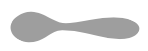 Meal 2Spinach Egg Scramble, Hash brownsMeal 3Salad or sandwichMeal 4Carrots, Hummus, AppleMeal 5Jack-o-lantern Stuffed Peppers & Ghost Mashed Potatoes, black olivesMeal 1Strawberry Shakeology, pbMeal 2Eggs, oatmealMeal 3Steak BitesMeal 4Fish & Green BeansMeal 5Shrimp & VeggiesMeal 6Chicken & Mushrooms, gheeMeal 7Beef & Butternut Squash Stew (21DFX)Meal 1Strawberry Shakeology, pbMeal 2Eggs, oatmealMeal 3Steak BitesMeal 4Fish & Green BeansMeal 5Shrimp & VeggiesMeal 6Chicken & Mushrooms, gheeMeal 7Beef & Butternut Squash Stew (21DFX)Meal 1Shakeology & banana, pbRecoverBananaMeal 2Spinach Egg Scramble, Hash brownsMeal 3Jack-o-lantern Stuffed Peppers & Ghost Mashed Potatoes, black olivesMeal 4Carrots, Hummus, AppleMeal 5Shrimp & Turkey Sausage Gumbo with Brown Rice (Fixate), pumpkin seedsMeal 1Strawberry Shakeology, pbMeal 2Eggs, oatmealMeal 3Steak BitesMeal 4Fish & Green BeansMeal 5Shrimp & VeggiesMeal 6Chicken & Mushrooms, gheeMeal 7Beef & Butternut Squash Stew (21DFX)Meal 1Strawberry Shakeology, pbMeal 2Eggs, oatmealMeal 3Steak BitesMeal 4Fish & Green BeansMeal 5Shrimp & VeggiesMeal 6Chicken & Mushrooms, gheeMeal 7Beef & Butternut Squash Stew (21DFX)Meal 1Shakeology & banana, pbRecoverBananaMeal 2Spinach Egg Scramble, Hash brownsMeal 3Shrimp & Turkey Sausage with Brown Rice (Fixate), pumpkin seedsMeal 4Carrots, Hummus, AppleMeal 5out